 FRANK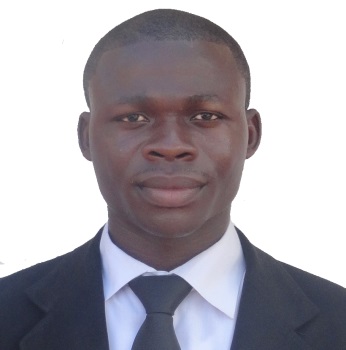 FRANK.280181@2freemail.com 
PROFESSIONAL SUMMARYAdministrative assistant who goes above and beyond basic administrative tasks and takes on multiple projects at once. Excellent work ethics and strength in boosting company morale.
Technically-adept Computer Administration with advanced knowledge of MS Office Suite and experience creating Excel databases, word processing and PowerPoint presentations for top executives.
SKILLSProven ability to analyze, evaluate and recommend administrative functions and services to promote success.
Proven record of working accurately and independently with close attention to detail and an ability to      maintain secrecy of sensitive information.
Proven ability to communicate general information in an accurate and customer-friendly way
Dedicated and careful: high level of correctness and strong attention to detail.Multi-task individual with excellent communication and interpersonal skills with capacity to meet dead line and goals of an organization.
Easily adopt to different cultures and environment and positive work attitude.

WORK HISTORY
05/2014 to 10/2015    Admin Assistant / Membership Information System Officer
                             GHANA NATIONAL HEALTH INSURANCE AUTHORITY - ACCRA-GHANA
                         Organizing, planning and implementing financial activities of the office
                         Preparing bills and writing of cheques for payment to creditors 
                         Provide timely and accurate financial advice and strategies to management.
                        Cash management preparing of financial statements and reports · 
                         Ordered and distributed office supplies while adhering to a fixed office budget
                         Compiled annual recommendations for end of fiscal year budgets.
                         Served as corporate liaison between the finance, IT and marketing departments.
10/2013 to 02/2014        Computer Technician(Internship)
                     Methodist University College-Ghana(MUCG) -ACCRA-GHANA
                         Programming of the Lab computers
                         Repairing and replacing of spoil computers · 
                         Servicing of Projectors and printers·
                         Assisting students in the application of the computers

05/2011 to 08/2012         Data Entry Clerk(Internship)
                                 Social Security and National Insurance Trust(SSNIT) -ACCRA-GHANA
                                I assisted persons in filing for their claims and entitlement:                                 Responsible for updating contributors database. 
                               I was responsible for all clerical duties, which included filing, sorting and receiving of           .                                official documents.                                                          Answered and managed incoming and outgoing calls while recording accurate messages.
09/2009 to 07/2011        IT Director
                        Annsco International School -ACCRA-GHANA
                        Programming of the computers ·
                        Entering students records data
                        Analyzing the schools financial statements using excel · 
                        Teaching the ICT as a subject in the school · 
                        Typing of the end of term’s examination questions 

10/2006 to 09/2010        General Manager
                                    Kaewobofo Saving & Loan & Business Center -ACCRA-GHANA
                         Receiving of customers daily savings ·
                        Closing of the day books ·
                        Making payment to customers ·
                        Accessing customers who qualifies for loan· 
                       · Loan disbursement and finalization of accounts 
                       
EDUCATION
2014             METHODIST UNIVERSITY COLLEGE – GHANA-ACCRA               BBA: BANKING AND FINANCE
                      3.20 FGPA out of 4
                      Member of Association of Banking and Finance Club
                      Coursework in Business Administration, Communications and Finance & Accounting
2014                 SUCCESS INTERNATIONAL COLLEGE -ACCRA-GHANA
                        DIPLOMA (Computerize Sage A Accounting).                                                                                                    International Association of Bookkeepers {IAB UK,}
2012                            SOULFOOD COMPUTER COLLEGE -ACCRA-GHANA
                                                           DIPLOMA (COMPUTER)
                                  HARDWARE A+
                                  NETWORKING N+
                                  WINDOWS 2003 SEVER
                                  INTERCONNECTING CISCO NETWORKING DEVICES (ICND)
2014                         PRY-MAGE CONSULTANCY LTDN-ACCRA-GHAN (GED)
                      DIPLOMA (TALLY ERP9)
                            *Standard Level
                                 * Professional Level2009                 CITY SECONDARY & BUSINESS COLLEGE, ACCRA-GHANA
                           CERTIFICATE (West Africa Senior High Certificate Examination) WASSCE2016                   ALISON CERTIFICATE (MICROSOFT OFFICE 2010)    2016                   ALISON CERTIFICATE (OPEARATIONS MANAGEMENT)      2016		  ALISON CERTIFICATE (FINANCIAL LITERACY)            REFEREES: Upon Request